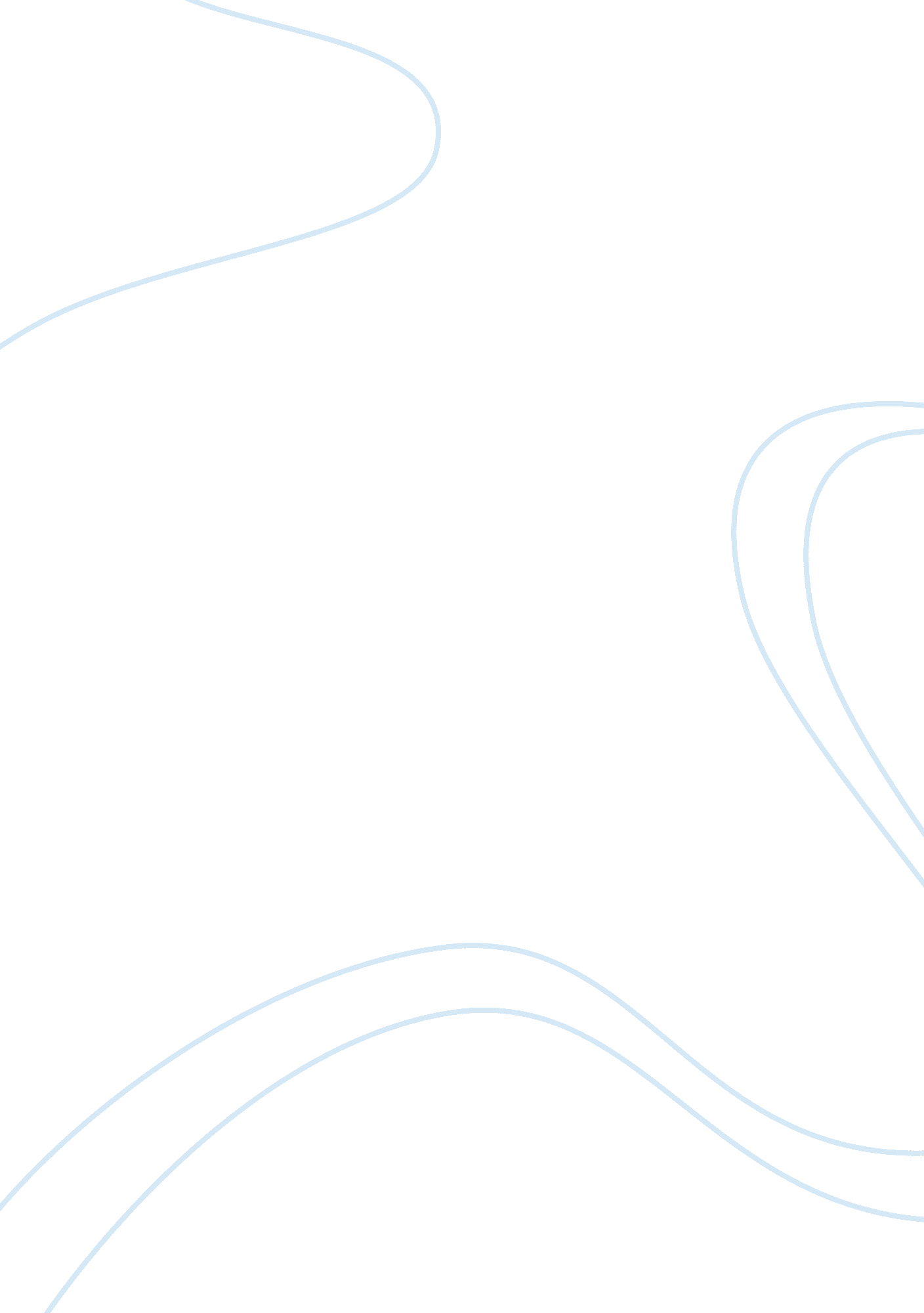 Expression and perspectiveSociology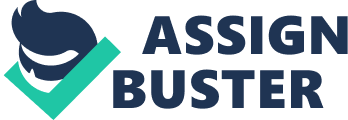 Running Head: Expression and Perspective ID Lecturer Expression and Perspective Nonverbal communication and the formatting of written communication have largely aided in the understanding of effectiveness and the consistency of the work that is being produced on my part. I have understood that these domains have allowed me to have an incisive know-how about certain things that remain pivotal within my interaction that I have with people on a regular basis. Expression and perspective are two different entities, more so if the need is to contemplate their wholesome effect. If expression is more from the sender’s side, then perspective is largely comprised of the taker’s consequence (Manusov, 2005). Nonverbal communication must be in line with how written communication is being viewed so that any anomalies if experienced at any stage are rectified at the earliest. It will also facilitate the communication process as a whole and start delivering the premise of a better interaction that might not have been possible within the amalgamated effect of the two. 
The effectiveness of the Group Project’s publicity approach can vary according to audience and context because it is expressed by the group members in a unique vein while it is perceived by others in a slightly distinctive context. The fewer the differences between expression and perspective, the better it is for the Group Project in entirety. It will also assist the people who remain involved at both ends to get the actual meaning which is intended within the realms of the Group Project. The effectiveness can always be measured if there is less wastage and a much better perception that can be had on both the part of the perceiving party as well as the expressive one. This effectiveness will aim to bring a sense of oneness within the regimes of the Group Project so that its stakeholders can view it in a manner that it is deemed to be. This will be the basis of knowing whether or not the Group Project was taken on as a success or the lack of it otherwise. 
An ethical publicity approach would influence an audience that is huge in size since its ramifications will be measured exponentially. This publicity will discuss all the aspects that revolve around the Group Project as well as highlight how expressions and perspectives need to be aligned to achieve the best possible results. The need is to consider how ethical debates come in within the relevant equations. This can be done through an understanding that nonverbal communication has to be deciphered properly so that any anomalies that might exist are taken care of in an amicable manner. The ethics discussions center on the premise of bringing together people on a common platform so that there are no ambiguities experienced by anyone at any stage. Hence for the Group Project to succeed, it is quintessential that relevant manifestations are made for the betterment of all and sundry, without any exceptions whatsoever. This will take care of all communication methodologies which are in practice within the Group Project and essentially the group itself. 
References 
Manusov, V. (2005). The Sourcebook of Nonverbal Measures: Going beyond Words. Lawrence 
Erlbaum Associates 